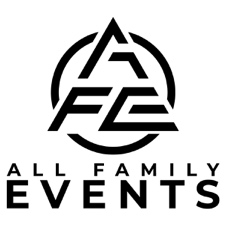 Fundraiser Event DJ/MC MUSIC SERVICES WORKSHEETOur objective is to provide you with the best event and music. To aid us in customizing your event and music, please fill out the following questionnaire and return by E-mail no later than 3 weeks prior to your event. Your DJ will contact you prior to your wedding to answer any questions you may have and to discuss your event in detail with you. Please edit this document, rather than printing and writing in your choices. VendorsAre there any special photo’s during the event? (i.e., group picture of all your guests, sunset picture)  					COCKTAIL INFORMATIONFor Cocktail hour and Dinner music please pick a genre/style rather than providing a list. Soft Contemporary   Jazz   Lite Classic Rock   Country   Motown/RnB   DJ Choice  Other:				**PLEASE NOTE: If we will be providing the music for the cocktail and it will be in a different location than the party, there may be an additional charge for the additional system.The Cocktail hour is   Hosted   Non-Hosted (Hosted-you are paying, Non-hosted, your guests pay per drink)If the Cocktail hour is hosted, is it a  Full Open bar   Well Drinks   Beer & Wine onlyIf you are hosting the bar, are you hosting  All night or only for the   Cocktail hour only What time do you wish to invite the guests to find their seats?		Will there be a Welcome Speech  YES   NO Will there be a Blessing Prior to Dinner  YES  NO Dinner ServiceIf you have a buffet dinner your DJ will release the tables. Music during dinner can be a continuation of your Cocktail hour music, or a different style:  Soft Contemporary   Jazz   Lite Classic Rock   Country   Motown/RnB   DJ Choice  Other:			What time is Dinner is scheduled to begin ________ and the meal is  Plated    Buffet. ToastsToasts can take place prior to, or after dinner. You are welcome to schedule whomever you want. We do recommend limiting formal toasts to 3 to 4 people.Would you like toasts to be  Prior to Dinner  After DinnerPreferred Order: Do you want the DJ To invite your guests to make a toast (Open Mic)  YES   NOWill there be a Video / Photo Slideshow  YES   NO Person setting up the video? 				Video Technician is available for an extra fee, please consult with your DJ to make the arrangements!!When will the video be played  During Cocktails   During Dinner   After Dinner Announcer/Auctioneers Name: 							Do you want any specialty games, songs, etc.  YES   NOIf YES, who will MC the games, songs, etc.  DJ  Other: 							Please describe what games, song, etc. you want: 								Will there be any outside entertainers or musicians during the reception  YES   NOIf YES, Will they need additional Microphones or Equipment  YES   NO50/50 Cash Raffle (Complete if Applicable)Live Auction ItemsACTIVITIES & GAMESPlease select activities that you would like to do Balloon Stuff 		
 Balloon Tower 		
 Basketball Toss 		
 Coke & Pepsi		
 Cup Tower 		
 Hoppy Ball Race 		
 Hula Hoop Challenge	
 Limbo			
 Mummy Wrap 		
 Name That TV Show	
 Name That Movie	
 Scavenger Hunt		 Other 			please specifyPlease select any line dances that you would like to do Beat It  Cha Cha Slide Chicken Dance  Cotton Eyed Joe  Cupid Shuffle  Electric Slide  Gangnam Style  Hokey Pokey  Macarena  Soulja Boy  Teach me how to Dougie  Thriller  We Like to Party  Wobble  YMCAThings to remind your guests about  (Please highlight reminders) Guestbook, Cameras on the Tables, Wine Bottle to Sign, Photobook, Coffee Station, Candy Bar, Gelato Cart, Chocolate Fountain, Shuttles, Social Media #'s___________________Are you planning on having an After Party  YES  NO 	Announce the location  YES  NO Location of the After Party: 										EXTRASIf interested in adding the following, please call us for pricing & availability: Company Logo Monogram Light Club Light Package (Aimed at the dance floor)  Karaoke  Photo Booth  Photo Montage  Props (hats, sunglasses, glow/blinkies)  LED Screen Rental  Subwoofer  Up-Lighting  Video projector, screen & DVD  Other – Dance Music InformationBelow is a list of music categories. Your DJ will consult with you to determine your wishes using this information. Please fill it out as thoroughly as possible. The standard is to play a variety from all these genres during your event. For full variety, please check that selection (Full Variety). For a greater emphasis in a particular category, please indicate this by checking applicable the box(es). If you do not want one or more of the categories, please cross it off. Full Variety  Big Band  Oldies 50's-60's  Motown  Disco  Funk  80's New Wave  80's Dance  80's Hip Hop  90's Dance  90's Hip Hop  2000's Dance  2000's Hip Hop  2010's Dance  2010's Hip Hop  Country  Classic Rock  Current Top 40 Hip Hop  Bay Area Salsa  Merengue  Cumbia  Bachata  Banda  Cha Cha'sDO NOT PLAY LIST: (Artist - Title or Style) ACCEPTABLE Songs if a guest Requests them: (Artist - Title) I Want My Guests to Dance & Have Fun: Yes or no?Musical REQUESTS: (Artist - Title) (If you wish to have a remix played, please be as specific as possible) (For Conservative or Religious groups, please provide a play list of acceptable songs)Any additional information left out?								For continuous improvement, please share any feedback on this form with us. Thank you!**PLEASE NOTE: FOR OUR PLANNING PURPOSES, THIS FORM WILL BE LOCKED 2 WEEKS PRIOR TO YOUR EVENT DATE. Any changes that need to be added after your account has been locked will need to be communicated to our office directly.Bottom of FormEnhancements you can add with us! Ask for pricing and availability.Availability on some Enhancements are on first come, first served basis, so don’t miss out.We do book these Enhancements on a separate contract.*Uplighting: $595 per 10Choose the perfect color for the room and for dancing they can add excitement as they change colors. As a show or to the beat of the music. (link)*DJ Dance Lights Event-BAR 6: $295 ea.Is the ultimate 6-in-1 lighting system including wash lights and strobes for better color mixing and effects.  (link)*Dancing on the Clouds: $495Our Cloud machine is a movie set grade machine, used in movie making.  We will bring it in, sets it up, runs it for the 'specialty' dance and then takes it away. (link)*Static Monogram: $395Light with your name on it, we can do names or initials & more. These normally shine on the wall, or on the dance floor. (link)*Bubble Machine: $125 or $145One time use only $125, and all night $145. Great for end of Ceremony and/or Entrances in the room to run through, and/or as your guests to escort you out at the end of the night. It a nice replacement to sparkers, as some venues don’t allow sparkers.Cold Sparkler Fountains:  $595.00 for 2 SparklersGreat for end of Ceremony or End of the Night. (Outside Only)Moving Heads with Totems: $595Fitted with a 100 W LED, Dual rotating prisms split the beam for great effects. For a true Nightclub Atmosphere.*Snow Machine: $295Provides the effect of snow. Meaning that the machines come with a snow fluid solution that, looks like falling snowflakes. Have “Snow on Main Street” like at Disneyland, at your event.*Wash Light: $125 ea.Turn off the house lights and make the room any color to match your envision.Rotosphere: $95.Picture a reverse mirror ball with LED lights shining out.*UV Black Light: $125 ea.Glow in the Dark Event.*Cornhole Boards Set: $95.4'x2' Regulation Size Wooden with LED Ring Lights. Set up and tear down.*Cotton Candy Machine:Ask for pricing and availability. Everything needed with 2 Flavors: Vanilla, Blue Raspberry.  Includes set up breakdown. We wear food gloves while serving.*Projector 5500 Lumens: $345 All the wiring needed to connect it, just bring your laptop and we can connect it.*Projector 5500 Lumens & Screen: $395Projector Screen, 84-inch 16:9, Manual Floor Pull Up Scissor Backed Portable Event Screen.*32”or 48" Full HD LCD display: Ask for pricing. This is perfect for Video, or Photo Slideshow to run all night on.*Photo Booth:  Ask for pricing and availability, we have several and they get reserved fast!*Karaoke Package: $325Over 16,000 songs, 2 Karaoke Microphones with stands, and mixing board.*S'mores Fire Pit: $125. We bring the fire, and you bring the supplies. (Outside Only)*CO2 Cryo: Ask for pricing. For End of Ceremony, or Grand Entrance, or Dancing.*Wireless Microphone: $175 ea.Sennheiser Pro Audio Vocal, or Lavalier, Wireless Microphone.*Subwoofer: $145 ea.QSC Subwoofer KW181 1000 Watts of Deep Bass.Fundraiser NameType of Fundraiser:Type of Fundraiser:Name:Phone Numbers:Venue Name:# Of Guests:# Of Guests:Day:Date:Start Time:Start Time:End Time:(Please list Company Name)(Please list Company Name)Photographer:Start time:                                  Ending:Video:Start time:                                  Ending:Photo Booth: Start time:                                  Ending:Other:Given by: Given by: 1.2.3.4.Additional Toasters:Additional Toasters:Ticket Information (Prices): 	$Drawing Time (Approx.):Color of Tickets for 50/50:Must Winner be Present to Win?Item #	Item Description.      Song to be playedSpecial instructions:Final Song of the Night:(Artist - Title) DJ Choice11521631741851962072182292310241125122613271428